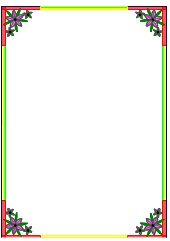 ยุทธศาสตร์การพัฒนาบุคลากรองค์การบริหารส่วนตำบลมะเกลือเก่าประจำปี   25๖๑ – 256๓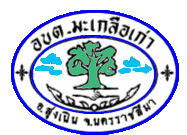 คำนำข้าราชการเป็นทรัพยากรบุคคลภาครัฐที่มีบทบาทสำคัญในการขับเคลื่อนภารกิจภาครัฐไปสู่เป้าหมายและสนองตอบความต้องการของประชาชนได้อย่างมีประสิทธิภาพ ดังนั้น ข้าราชการจึงต้องเป็นผู้มีความรู้ ความสามารถ ทักษะ และสมรรถนะตามที่ทางราชการต้องการ และจากสภาวการณ์ในโลกปัจจุบันที่มีการ เปลี่ยนแปลงอยู่ตลอดเวลา ทำให้ระบบราชการมีความจำเป็นที่จะต้องมีการปรับตัว เพื่อให้สามารถบริหารประเทศ ให้อยู่รอดและเจริญก้าวหน้าได้ การพัฒนาข้าราชการจึงเป็นกลไกสำคัญที่จะสนับสนุนให้ระบบราชการ มีคุณภาพสูงและมีความพร้อมในการขับเคลื่อนยุทธศาสตร์การบริหารประเทศท่ามกลางการเปลี่ยนแปลงดังกล่าว นโยบายในการพัฒนาข้าราชการจากเดิมที่เคยเน้นให้มีความเชี่ยวชาญเฉพาะด้าน จึงกลายมาเป็นการพัฒนา ข้าราชการให้เป็นผู้รู้รอบ รู้สึก เพื่อเป็นแรงผลักดันต่อความสำเร็จขององค์กร เช่นเดียวกับภาคราชการส่วนท้องถิ่นการกระจายอำนาจและการถ่ายโอนอำนาจจากส่วนกลางไปสู่ส่วนท้องถิ่น มีจุดมุ่งหมายที่สำคัญคือเพิ่ม ประสิทธิภาพการบริหารจัดการภาครัฐให้คล่องตัวมากขึ้น โดยมีข้าราชการส่วนท้องถิ่นเป็นกลไกลสำคัญในการ ขับเคลื่อนยุทธศาสตร์ขององค์กรปกครองส่วนท้องถิ่นในการที่จะสนับสนุนให้เจตนารมณ์ดังกล่าวบรรลุตาม เป้าหมายที่กำหนดไว้ ซึ่งที่ผ่านมาการพัฒนาข้าราชการส่วนท้องถิ่นเป็นไปในลักษณะต่างคนต่างพัฒนา ยังขาด การบูรณาการและการหล่อหลอมค่านิยม องค์ความรู้ ทักษะ และสมรรถนะ ที่พึงประสงค์ในภาพรวม			องค์การบริหารส่วนตำบลมะเกลือเก่าจึงได้จัดทำแผนพัฒนาบุคลากร ๒๕๖๑–๒๕๖๓ โดยใช้แผนยุทธศาสตร์ การพัฒนาบุคลากร พ.ศ.๒๕๖๑-๒๕๖๓ เพื่อ เป็นมาตรฐานและแนวทางในการพัฒนาพนักงานในหน่วยงานให้เป็นบุคลากรที่มีความรู้ ความสามารถ สมรรถนะ คุณธรรมและจริยธรรม สามารถปฏิบัติงานภายใต้หลักการบริหารดิจการบ้านเมืองที่ดี รวมทั้งเสริมสร้างให้พนักงานในหน่วยงานโดยเน้นให้เกิดผลสัมฤทธืต่อภารกิจ ภาครัฐ และประโยชน์สุขของประชาชน	องค์การบริหารส่วนตำบลมะเกลือเก่ายุทธศาสตร์การพัฒนาบุคลากรองค์การบริหารส่วนตำบลมะเกลือเก่า		การพัฒนาทรัพยากรบุคคลองค์การบริหารส่วนตำบลมะเกลือเก่า  ได้กำหนดวิสัยทัศน์  พันธกิจ  ป้าหมายเชิงกลยุทธ์ และยุทธศาสตร์ในการพัฒนากำลังคน เพื่อเป็นกรอบแนวทางในการพัฒนาบุคลกรในความรับผิดชอบ ดังนี้		วิสัยทัศน์ยุทธศาสตร์การพัฒนาทรัพยากรบุคคล องค์การบริหารส่วนตำบลมะเกลือเก่า		“จิตบริการ		งานฉับไว		  สร้างสรรค์สิ่งใหม่  	 ใส่ใจพัฒนา”		ทันสมัย (M : Modern)			: ความทันสมัยในการใช้ระบบสารสนเทศ (IT) มีทักษะ, เทคนิคการถ่ายทอดและสามารถรองรับการเปลี่ยนแปลงตามระบบการพัฒนาข้าราชการ		ร่วมใจประสาน (U : UMTY)			: ความร่วมมือประสานเป็นหนึ่งเดียว เพื่อขับเคลื่อนยุทธศาสตร์องค์การบริหารส่วนตำบลมะเกลือเก่าตามประเด็นยุทธศาสตร์ ให้บรรลุได้ตามเป้าหมาย		บริการเป็นเลิศ (S : SERVICE – MIND)			: การปฏิบัติตามแนวพระราชดำรัสพระบาทสมเด็จพระเจ้าอยู่หัว “ข้าราชการ คือ ผู้ทำงานให้ประชาชนชื่นใจ” การให้บริการประชาชนด้วยความจริงใจ เพื่อสนองนโยบายรัฐให้สอดคล้องตามพระราชบัญญัติระเบียบบริหารราชการแผ่นดิน พ.ศ. 2545 ม. 3/1 การบริหารราชการตามพระราชบัญญัติต้องเป็นไปเพื่อประโยชน์สุขของประชาชน เกิดผลสัมฤทธิ์ต่อภารกิจของรัฐ ความมีประสิทธิภาพ ความคุ้มค่าเชิงภารกิจแห่งแห่งรัฐ การลดขั้นตอนการปฏิบัติงาน การลดภารเกิด และยุบเลิกหน่วยงานที่ไม่จำเป็น การกระจายภารกิจและทรัพยากรให้แก่ท้องถิ่น การกระจายอำนาจ การตัดสินใจ การอำนวยความสะดวก และการตอบสนองความต้องการของประชาชน โดยมีผู้รับผิดชอบต่อผลงาน  ทั้งนี้ ในการปฏิบัติหน้าที่ของส่วนราชการต้องใช้วิธีการบริหารกิจการบ้านเมืองที่ดี		เทิดคุณธรรม (T : TRANSPARENCY)			: ข้าราชการองค์การบริหารส่วนตำบลมะเกลือเก่าจะต้องปฏิบัติหน้าที่ราชการด้วยความโปร่งใส และเป็นธรรมพันธกิจสร้างระบบการพัฒนากำลังคนการจัดการความรู้ให้เป็นมาตรฐานส่งเสริมการทานแบบบูรณาการ ภายใต้หลักการมี ส่วนร่วมเพื่อสร้างทีมงานและเครือข่าย โดยเน้นการมีสัมพันธภาพที่ดีส่งเสริมและพัฒนากระบวนการเรียนรู้บุคลากร อบต.มะเกลือเก่าทุกส่วนราชการ/หน่วยงานอย่างเป็นระบบต่อเนื่องและทั่วถึงเสริมสร้างเครือข่ายความร่วมมือทางวิชาการกับองค์กรต่างๆดำเนินการและพัฒนาการฝึกอบรม โดยการให้ความรู้ความเข้าใจทักษะและทัศนคติในกระบวนการทำงาน ตลอดจนเสริมสร้างความเชื่อมั่นตนเอง และให้เกิดแก่บุคลการในสังกัดทุกหน่วยงานเป้าหมายเชิงกลยุทธ์บุคลากรองค์การบริหารส่วนตำบลมะเกลือเก่าสามารถปฏิบัติงานได้อย่างมืออาชีพ (Knowledge Worker) สอดคล้องกับการพัฒนาระบบราชการระบบการพัฒนากำลังคนองค์การบริหารส่วนตำบลมะเกลือเก่ามีมาตรฐานสามารถรองรับภารกิจการพัฒนาบุคลากรของ อบต.มะเกลือเก่า ได้อย่างมีประสิทธิภาพวิชาการและระบบสารสรเทศการฝึกอบรมมีคุณภาพ ทันสมัย เหมาะสม และเพียงพอกระบวนการเรียนรู้ของบุคลการสังกัด อบต.มะเกลือเก่า มีความต่อเนื่อง สามารถสร้างองค์ความรู้และเผยแพร่สาธารณะได้อย่างมีประสิทธิภาพการวิเคราะห์การจัดทำแผนพัฒนาบุคลากรด้วยเทคนิค SWOT Analysisจุดแข็ง (Sternths : S)ผู้บริหารมีความสนใจเห็นความสำคัญในการพัฒนาบุคลการโดยการให้ทุนการศึกษาต่อบุคลากรมีการพัฒนาตนโดยการศึกษาต่อในระดับที่สูงขึ้นมีความพร้อมด้านสถาบันการศึกษา มีเครือข่ายสถานศึกษาในระดับ ปวช. ปวส. ปริญญาตรี และปริญญาโท ในเขตพื้นที่กรมส่งเสริมให้ความสำคัญในการพัฒนาคน โดยการกำหนดแนวนโยบายให้พนักงานส่วนตำบลได้ศึกษาต่อถึงระดับปริญญาโทด้วยการเตรียมความพร้อมด้านสถานที่ศึกษา และแนวทางการให้ทุนการศึกษาบุคลากรมีความก้าวหน้าในสายงาน เยื่องจากองค์กรปกครองส่วนท้องถิ่นได้ขยายใหญ่ ปรับขนาดเป็นขนาดกลาง และมีแนวโน้มที่จะจัดตั้งเป็นส่วนตำบลตำบลในอนาคตพนักงานส่วนตำบลมีโอกาสเข้าถึงระบบสารสนเทศได้อย่างทั่วถึง มีการติดตั้งระบบอินเตอร์เน็ตภายในสำนักงานจุดอ่อน (Weaknesses : W)สำนักงานมีความคับแคบ ไม่เพียงพอในการให้บริการจำนวนพนักงานส่วนตำบลบรรจุแต่งตั้งไม่ครบตามกรอบอัตรากำลัง ปริมาณงานมากกว่าจำนวนบุคลากรพนักงานส่วนตำบลและพนักงานจ้างบางส่วนไม่มีความชำนาญในงานที่ปฎิบัติโอกาส (Opportunities : O)กรมส่งเสริมให้ความสำคัญต่อการพัฒนาบุคลากรการเข้าถึงระบบสารสนเทศ เช่น การค้นหาข้อมูลด้วยอินเตอร์เน็ต เป็นต้นพนักงานส่วนตำบลมีความก้าวหน้าตามสายงานมีการแลกเปลี่ยนเรียนรู้ซึ่งกันและกัน ระหว่างหน่วยงานด้วยการศึกษาดูงานมียุทธศาสตร์ร่วมกันในการพัฒนาบุคลากร เช่น อบรมร่วมกันอบต.ให้ทุนการศึกษาแก่พนักงานได้ศึกษาต่อในระดับที่สูงขึ้นอุปสรรค (Threat : T)กฎหมาย ระเบียบข้อบังคับ ยังไม่เอื้อต่อการพัฒนาบุคลากรอย่างมีประสิทธิภาพพนักงานส่วนตำบลบางคนยังขาดการพัฒนาตน ไม่เรียนรู้งานพนักงานส่วนตำบลขาดความรู้ ความเข้าใจ เรื่องวินัยงบประมาณในการพัฒนาบุคลากรต้องใช้อย่างจำกัดงบประมาณในการพัฒนามุ่งเน้นในด้านการพัฒนาโครงสร้างพื้นฐาน มากกว่าการพัฒนาคนความต้องการ/ความคาดหวังของผู้บริหารในการพัฒนาบุคลากรก่อให้เกิดความสามัคคี (cohesive) สร้างกระบวนการมีส่วนร่วมให้เกิดขึ้นในองค์กรบุคลากรที่ได้รับการพัฒนาแล้วจะนำพาองค์กรก้าวสู่ความเป็นเลิศช่วยเสริมสร้างองค์กรสู่ความสำเร็จเกิดผลสัมฤทธิ์ต่อภารกิจของรัฐ ซึ่งได้แก่การบริหารเพื่อให้ได้ผลลัพธ์ (Outcome) ตรงตามวัตถุประสงค์ (Objective) ที่วางไว้ โดยมีการบริหารงานแบบมุ่งเน้นผลสัมฤทธิ์(result based management) และการจัดทำข้อตกลงว่าด้วยผลงาน (performance agreement) ในองค์กรมีประสิทธิภาพและเกิดความคุ้มค่าในเชิงภารกิจของรัฐ ซึ่งได้แก่การบริหารที่จะต้องบริหารในเชิงเปรียบเทียบระหว่างปัจจัยน้ำเข้า (input) กับผลลัพธ์ (outcome) ที่เกิดขึ้นโดยมีการทำ cost-benefit analysis ให้วิเคราะห์ความเป็นไปและความคุ้มค่าของแผนงานหรือโครงการต่างๆเทียบกับประโยชน์ที่ได้รับ รวมทั้งจัดทำเป้าหมายการทำงานและวัดผลงานของตาลบุคคล (individual scorecards) ที่เชื่อมโยงระดับองค์กร (Organization scorecards)ความต้องการ/ความคาดหวังของพนักงานส่วนตำบลในการพัฒนาบุคลากรพนักงานส่วนตำบลมีทักษะและความสามารถในการทำงานอย่างมีประสิทธิภาพเพิ่มความพึงพอใจในงานและความสำเร็จในชีวิตของพนักงานพัฒนาและธำรงรักษาคุณภาพชีวิตการทำงานของพนักงานให้สอดคล้องกับวัตถุประสงค์ขององค์กร (developing and maintaining a quality of work life that makes employment the organization desirable)ช่วยสื่อวิสัยทัศน์ นโยบาย และกลยุทธ์สู่พนักงานทุกคน (communication HRM rising policies and strategies to all employees)ช่วยธำรงรักษาพฤติกรรมพนักงานให้มีจริยธรรมและความรับผิดชอบทางสังคม (helping maintain ethical policies and socially responsible behavior)พนักงานส่วนตำบลได้รับการส่งเสริมให้เรียนรู้ทั้งในและนอกระบบความต้องการความตาดหวังของประชาชนในการพัฒนาบุคลากรเกิดประโยชน์สุขต่อประชาชน การบริหารราชการที่สามารถตอบสนอง (Responsiveness) ต่อความต้องการของประชาชนและพยายามมุ่งให้เกิดผลกระทบในเชิงบวก (positive impact) ต่อการพัฒนาชีวิตของประชาชนไม่มีขั้นตอนการปฏิบัติงานที่เกินความจำเป็น มีการกำหนดระยะเวลาในการปฏิบัติงานและการลดขั้นตอนการปฏิบัติงาน (process simplification) เพื่อให้การปฏิบัติงานเสร็จสิ้นที่จุดบริการใกล้ตัวประชาชนประชาชนได้รับการอำนวยความสะดวก และได้รับการตอบสนองความต้องการซึ่งได้แก่การปฏิบัติราชการที่มุ่งเน้นถึงความต้องการของประชาชน (citizen survey)ยุทธศาสตร์การพัฒนาทรัพยากรบุคคล องค์การบริหารส่วนตำบลมะเกลือเก่า	ยุทธศาสตร์ที่ 1 ยุทธศาสตร์ด้านการสร้างระบบการจัดการความรู้และการพัฒนากำลังคนแผนงานพัฒนาความรู้ในองค์กรแผนงานการจัดทำระบบแผนและประสานการพัฒนาระบบราชการหน่วยงานต่างๆในสังกัด อบต.มะเกลือเก่าแผนงานด้านการบริหารงานบุคลากรแผนงานพัฒนาศูนย์พัฒนาข้าราชการ อบต.มะเกลือเก่าแผนงานพัฒนาบุคลากรโดยการศึกษาต่อ ฝึกอบรมทัศนศึกษาดูงานภายใน/ภายนอกประเทศ	ยุทธศาสตร์ที่ 2 ยุทธศาสตร์ด้านการฝึกอบรม				2.1 แผนงานฝึกอบรมบุคลากรตามความจำเป็น 				      (หลักสูตรกลาง)				2.2 แผนงานฝึกอบรมบุคลากรในสังกัดหน่วยงานต่างๆ 				      (หลักสูตรเฉพาะด้าน)	ยุทธศาสตร์ที่ 3 ยุทธศาสตร์ด้านการสร้างองค์กรแห่งการเรียนรู้ (learning Organization)แผนงานจัดการความรู้เพื่อสนับสนุนประเด็นยุทธศาสตร์และการพัฒนากำลังคนแผนงานสร้างเครือข่ายความร่วมมือในการพัฒนากำลังคนเพื่อสนับสนุนประเด็นยุทธศาสตร์จังหวัดยุทธศาสตร์ที่ 1 ยุทธศาสตร์ด้านการสร้างระบบการจัดการความรู้และการพัฒนากำลังคนยุทธศาสตร์ที่ 2 ยุทธศาสตร์ด้านการฝึกอบรมยุทธศาสตร์ที่ 3 ยุทธศาสตร์ด้านการสร้างองค์กรแห่งการเรียนรู้ (Learning)การบริหารจัดการและการติดตามประเมินผลยุทธศาสตร์การพัฒนาทรัพยากรบุคคล	องค์การบริหารส่วนตำบลมะเกลือเก่าได้กำหนดโครงสร้างการบริหารจัดการ และแนวทางการติดตามประเมินผล เพื่อใช้เป็นเครื่องมือวัตความสำเร็จของแผนยุทธศาสตร์การพัฒนาทรัพยากรบุคคล ว่าบรรลุตามเป้าหมายที่ตั้งไว้หรือไม่มากน้อยเพียงใด โดยได้กำหนดแนวทางไว้ ดังนี้6.1 การบริหารจัดการ	การบริหารจัดการและติดตามผลการทำงานตามยุทธศาสตร์การพัฒนาทรัพยากรบุคคล ขององค์การบริหารส่วนตำบลมะเกลือเก่า จะดำเนินการดังนี้	1) ให้มีการตั้งคณะกรรมการติดตามประเมินตามยุทธศาสตร์การพัฒนาทรัพยากรบุคคล ทำหน้าที่ วิเคราะห์และวางระบบการติดตามประเมินผล และรายงานผลการดำเนินงานต่อคณะกรรมการพัฒนายุทธศาสตร์การพัฒนากำลังคนองค์การบริหารส่วนตำบลมะเกลือเก่า โดยมีผังโครงสร้างองค์กรและการบริหารจัดการและการติดตามประเมินผล แสดงดังรูปที่ 6.1รูปที่ 6.1  แสดงโครงสร้างองค์กรและการบริหารจัดการและการติดตามประเมินผล ความหมาย			สายการบังคับบัญชาโดยตรง	การประสานงาน	Flow ของการรายงานให้คณะทำงานติดตามประเมินผลแผนยุทธศาสตร์การพัฒนากำลังคน รายงานผลการทำงานต่อคณะกรรมการพัฒนาแผนยุทธศาสตร์การพัฒนากำลังคนองค์การบริหารส่วนตำบลมะเกลือเก่า และผู้บริหารระดับสูง เป็นประจำทุก 3 เดือนเพื่อให้การพัฒนางานด้านการบริหารทรัพยากรบุคคลขององค์การบริหารส่วนตำบลมะเกลือเก่าดำเนินการไปตามแผนแม่บทฯ  ดังกล่าวอย่างมีประสิทธิภาพ   และบังเกิดผลในทางปฏิบัติ    จึงต้องดำเนินการต่อไปจัดทำแผนปฏิบัติการประจำปีด้านการบริหารทรัพยากรบุคคลขององค์การบริหารส่วนตำบลมะเกลือเก่าที่สองคล้องกับแผนแม่บทฯ เพื่อเกิดความชัดเจนในการดำเนินงานและประสานงานสร้างความเข้าในแก่ผู้เกี่ยวข้องทุกส่วนราชการ เพื่อให้มีความรู้ความเข้าใจ ยอมรับและนำแผนไปสู่การปฏิบัติ6.2 การติดตามและประเมินผล	๑. กำหนดให้ผู้เข้ารับการฝึกอบรมพัฒนาต้องทำรายงานผลการเข้ารับการอบรมพัฒนา ภายใน ๑๕ วัน นับแต่วันกลับจากการอบรมสัมมนา เพื่อเสนอต่อผู้บังคับบัญชาตามลำดับจนถึงนายกองค์การบริหารส่วนตำบล	๒. ให้ผู้บังคับบัญชาทำหน้าที่ติดตามผลการปฏิบัติงานมาประกอบการกำหนดหลักสูตรอบรมให้เหมาะสมกับความต้องการต่อไป	๓. นำข้อมูลการติดตามผลการปฏิบัติงานมาประกอบการกำหนดหลักสูตรอบรมให้เหมาะสมกับความต้องการต่อไป	๔. ผู้บังคับบัญชานำผลการประเมินไปพิจารณาในเลื่อนขั้นเงินเดือน เลื่อนระดับ ตามผลสัมฤทธิ์การปฏิบัติงาน	๕. ผลการตรวจประเมินมาตรฐานการปฏิบัติราชการขององค์กรปกครองส่วนท้องถิ่น ประจำปี โดย Core Team ต้องผ่านการประเมินตัวชี้วัดไม่น้อยกว่าร้อยละ ๖๐แผนงาน/โครงการตัวชี้วัดผลการดำเนินงานรายละเอียดโครงการ1.1 แผนงานด้านพัฒนาความรู้ในองค์กรการดำเนินงานของคณะกรรมการพัฒนาระบบราชการและยุทธศาสตร์กำลังคน อบต.มะเกลือเก่าการจัดเวทีแลกเปลี่ยนเรียนรู้เวทีวิชาการข้าราชการรู้ทันการเปลี่ยนแปลงจำนวนครั้งการประชุมของคณะกรรมการพัฒนาระบบราชการและยุทธศาสตร์กำลังคน อบต.มะเกลือเก่าจำนวนครั้งของการจัดเวทีวิชาการข้าราชการรู้ทันการเปลี่ยนแปลงจัดกิจกรรมประชุมเพื่อกำหนดแนวทางและการดำเนินงานพัฒนาระบบราชการและยุทธศาสตร์การพัฒนา อบต.มะเกลือเก่าจัดประชุมแลกเปลี่ยนความรู้วิชาการด้านต่างๆ เป็นประจำทุกเดือน เดือนละ 1 ครั้ง รวม 12 ครั้ง/ปี1.2 แผนงานจัดทำระบบแผนและประสานการพัฒนาระบบราชารหน่วยงานต่างๆ ในสังกัดอบต.มะเกลือเก่าการจัดทำแผนพัฒนาบุคลากรในสังกัดการหาความจำเป็น (Training Need) ในการพัฒนาบุคลากรหน่วยงาน/ส่วนราชการในสังกัด อบต.มะเกลือเก่าจัดทำแผนปฏิบัติการ เพื่อเป็นแนวทางในการพัฒนาบุคลากรในสังกัดปีงบประมาณ 2555-2557 แล้วเสร็จทุกส่วนราชการ/หน่วยงานมีการหาความจำเป็น(Training Need) และมีเอกสารแสดงขั้นตอนการหาความจำเป็นในการพัฒนาบุคลากรในสังกัดเพื่อเป็นข้อมูลเบื้องตนในการจัดทำแผนพัฒนาบุคลากรในสังกัดส่วนราชการ/หน่วยงานสังกัดอบต.มะเกลือเก่าจัดทำแผนพัฒนาบุคลากรในสังกัดทุกส่วนราชการจัดให้มีการหาความจำเป็น(Training Need)  เบื้องต้นในการพัฒนาบุคลากรและใช้เป็นข้อมูลในการจัดทำแผนการพัฒนาบุคากรในสังกัดการประชุมประสานแผนการพัฒนาบุคลากรมีแผนการพัฒนาบุคลากรประจำปีงบประมาณของทุกส่วนราชการ/หน่วยงานมีแนวทางการประสานการพัฒนาบุคลากร ประจำปี งบประมาณ 25๖๑ – 256๓จัดการประชุมส่วนราชการ/หน่วยงานจัดทำแผนการพัฒนาบุคลากร ปีงบประมาณ 25๖๑ – 256๓การจัดระบบฐานข้อมูลบุคลากร อบต.มะเกลือเก่ามีฐานข้อมูลบุคลากรที่เป็นปัจจุบัน ครอบคลุมทุกส่วนราชการ/หน่วยงานในสังกัดพื้นที่ อบต.มะเกลือเก่าทุกส่วนราชการ/หน่วยงานจัดทำข้อมูลบุคลากรในสังกัดให้เป็นปัจจุบันครบถ้วนและสามารถนำมาปรับใช้ได้ทันที1.3 แผนงานด้านการบริหารงานบุคลากรมีการแต่งตั้ง (ย้าย) ข้าราชการในสังกัดการเลื่อนขั้นเงินเดือน ข้าราชการในสังกัดการดำเนินการทางวินัยการสรรหา และเลือกสรรบุคลากรในสังกัดมีการแต่งตั้ง (ย้าย) ข้าราชการในสังกัดทุกระดับมีการเลื่อนขั้นเงินเดือนข้าราชการในสังกัดมีการดำเนินการทางวินัยมีการสรรหาและเลือกสรรบุคลากรในสังกัดทุกส่วนราชการจัดทำข้อมูลบุคลากรในสังกัดให้เป็นปัจจุบันครบถ้วนและสามารถนำมาปรับใช้ได้ทันทีจังหวัดเลื่อนขั้นเงินเดือนข้าราชการทุกระดับในสังกัดและให้ข้อคิดเห็นประกอบ การแต่งตั้งข้าราชการระดับหัวหน้าส่วนราชการประจำจังหวัดต่อส่วนราชการต้นสังกัดนายกเทศมนตรีสามารถดำเนินการทางวินัยสำหรับข้าราชการท้องถิ่นและบุคลากรในสังกัดดำเนินการสรรหาและเลือกสรรบุคลากรในสังกัดแผนงาน/โครงการตัวชี้วัดผลการดำเนินงานรายละเอียดโครงการ1.4 แผนงานพัฒนาบุคลากรโดยการศึกษาต่อ ฝึกอบรม ทัศนศึกษาดูงาน ภายใน/ภายนอกประเทศการจัดทำทะเบียนข้อมูลข้าราชการศึกษาต่อโครงการพัฒนาบุคลากรโดยการศึกษาต่อทั้งในประเทศและต่างประเทศโครงการพัฒนาบุคลากรโดยการศึกษาดูงาน/ฝึกอบรมกับหน่วยงานภายนอก ทั้งภายใน ประเทศและต่างประเทศมีการจัดทำทะเบียนข้อมูลข้าราชการศึกษาต่อมีข้าราชการ/บุคลากรในสังกัดศึกษาต่อในประเทศและต่างประเทศตามความต้องการขององค์กรมีข้าราชการ/บุคลากรที่เข้ารับการอบรมดูงานกับหน่วยงานในต่างประเทศ/ภายนอกมีการจัดทำข้อมูลข้าราชการศึกษาต่อ เพื่อรวบรวมเป็นข้อมูลในการใช้บุคลากรให้สอดคล้องกับความรู้ความสามารถ (Put the Right man on the Right job) นำไปสู้การจัดตั้งธนาคารสมอง (Think Tank)ข้าราชการในสังกัดได้ศึกษาต่อตามความต้องการขององค์กรโดยกรสนับสนุนทุนของส่วนราชการจ้นสังกัด,ทุนส่วนตัว,จังหวัด CEO หน่วยงานส่วนท้องถิ่น/องค์กร และรัฐวิสาหกิจต่างๆ เช่น อบจ./อบต.,ธนาคาร,บริษัท,ห้างร้านต่างๆในพื้นที่มีข้าราชการ/บุคลากรที่เข้ารับการรอรมดูงานกับหน่วยงานภายนอก ในต่างประเทศ เช่น อังกฤษ,แคนาดา และกลุ่มประเทศเอเชีย (กลุ่มประเทศเพื่อบ้านเพื่อศึกษาและแลกเปลี่ยนวัฒนธรรม)แผนงาน/โครงการตัวชี้วัดผลการดำเนินงานรายละเอียดโครงการ2.1 แผนงานฝึกอบรมบุคลากรตามความจำเป็น (หลักสูตรกลาง)2.2 แผนงานฝึกอบรมบุคลากรในสังกัดหน่วยงานต่างๆ (หลักสูตรเฉพาะด้าน)มีการจัดการฝึกอบรมสัมมนา จัดประชุมเชิงปฏิบัติการ หรือ การให้ความรู้ในลักษณะของการจัดลักสูตรต่างๆ แก่ข้าราชการและบุคลากรในสังกัด จามความจำเป็นและเป็นประโยชน์กับหน่วยงานโดยกรมส่งเสริมการปกครองท้องถิ่นจัดทำเป็นหลักสูตรกลางมีการจัดการฝึกอบรม สัมมนา จัดประชุมเชิงปฏิบัติการหรือให้ความรู้ในลักษณะของการจัดหลักสูตรต่างๆ โดยจัดทำเป็นหลักสูตรเฉพาะด้าน เช่น ด้านสาธารณสุข ด้านการเกษตร การพัฒนาชุมชน ฯลฯกรมส่งเสริมการปกครองท้องถิ่นจัดทำหลักสูตรกลางเพื่อให้ความรู้แก่ประชาชนและบุคลากรในสังกัดส่วนราชการ/หน่วยงานต่างๆส่วนราชการ/หน่วยงานจัดทำหลักสูตรเฉพาะด้านเพื่อพัฒนาบุคลากรในสังกัด เป็นการเพิ่มและพัฒนาศักยภาพในการปฏิบัติให้แก่บุคลากรในสังกัดแผนงาน/โครงการตัวชี้วัดผลการดำเนินงานรายละเอียดโครงการ3.1 แผนงานจัดการความรู้เพื่อสนับสนุนประเด็นยุทธศาสตร์และการพัฒนากำลังคน3.2 แผนงานสร้างเครือข่ายความร่วมมือในการพัฒนากำลังคนเพื่อสนับสนุนประเด็นยุทธศาสตร์จังหวัดโครงการความร่วมมือทางวิชาการระหว่างหน่วยงานต่างๆ ในสังกัดพื้นที่ อบต.มะเกลือเก่าโครงการความร่วมมือทางวิชาการระหว่างอบต.มะเกลือเก่าและองค์กรภายนอกทั้งภาครัฐและเอกชนมีการทำแผนการจัดการความรู้เพื่อสนับสนุนประเด็นยุทธศาสตร์มีการทำโครงการความร่วมมือทางวิชาการระหว่างหน่วยงานต่างๆ ในสังกัดพื้นที่ อบต.มะเกลือเก่ามีการจัดทำโครงการความร่วมมือทางวิชาการระหว่างหน่วยงานและองค์กรภายนอก อบต.มะเกลือเก่าจัดให้มีคณะทำงานจัดทำระบบการบริหารความรู้เพื่อสนับสนุนประเด็นยุทธศาสตร์การพัฒนาจังหวัด ปี 2558 -2560สนับสนุนให้มีการจัดทำโครงการความร่วมมือทางวิชาการระหว่างหน่วยงานต่างๆ ในสังกัดพื้นที่ อบต.มะเกลือเก่า เป็นการแสวงหาความร่วมมือในการพัฒนาบุคลากรระหว่างหน่วยงานต่างๆจัดให้มีการจัดทำโครงการความร่วมมือทางวิชาการระหว่างหน่วยงานและองค์กรภายนอก อบต.มะเกลือเก่า เพื่อเป็นการแสดงความร่วมมือและสร้างเครือข่ายการพัฒนาบุคลากร